Resoluciones #303 - #306Resoluciones #303 - #306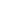 